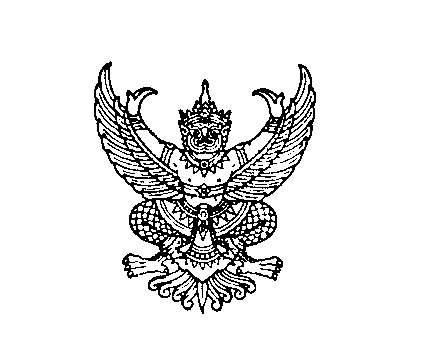 ที่  ศธ ๐๖17.10/						วิทยาลัยเทคนิคสระแก้ว								สถาบันการอาชีวศึกษาภาคกลาง 3								อำเภอวัฒนานคร จังหวัดสระแก้ว ๒๗๑๖๐						  2  มิถุนายน  2560เรื่อง  ขอความอนุเคราะห์วิทยากร และสื่อประกอบการบรรยายเรียน  ผู้จัดการบริษัท แอดวานซ์ อินโฟร์ เซอร์วิส จำกัด (มหาชน)ด้วยวิทยาลัยเทคนิคสระแก้ว ดำเนินการจัดการเรียนการสอนหลักสูตรประกาศนียบัตรวิชาชีพ (ปวช.) และหลักสูตรประกาศนียบัตรวิชาชีพชั้นสูง(ปวส.) ได้ดำเนินโครงการเพิ่มความรู้และประสบการณ์ให้กับผู้เรียน โดยการจัดหาผู้เชี่ยวชาญมาให้ความรู้แก่นักเรียน นักศึกษาแผนกวิชาไฟฟ้ากำลังและแผนกวิชาอิเล็กทรอนิกส์ ในด้านระบบสื่อสารและโทรคมนาคม มีผู้เข้าร่วมอบรมจำนวน 100 คน นั้นในการนี้ วิทยาลัยเทคนิคสระแก้ว  จึงขอความอนุเคราะห์วิทยากรมาบรรยายและนำเสนอข้อมูลเกี่ยวกับระบบสื่อสารและโทรคมนาคมในยุค Thailand 4.0  ในวันที่ 15 มิถุนายน 2560           เวลา 13.00 – 16.00 น. ณ วิทยาลัยเทคนิคสระแก้ว รวมทั้งขอความอนุเคราะห์ AIS PLAYBOX         จำนวน 3 เครื่อง ทั้งนี้ วิทยาลัยฯได้มอบหมายให้ นายธีระยุทธ มอญขาม เบอร์โทร 089-2015679 เป็นผู้ประสานงาน จึงเรียนมาเพื่อโปรดพิจารณาขอแสดงความนับถือ(นายจรัส  เล่ห์สิงห์)ผู้อำนวยการวิทยาลัยเทคนิคสระแก้วฝ่ายบริหารทรัพยากร (งานบริหารงานทั่วไป)โทรศัพท์ ๐ ๓๗๒๖ ๑๕๓๕โทรสาร ๐ ๓๗๒๖ ๑๖๗๕E mail : sakaeo.ar@gmail.com